  ПОЯСНИТЕЛЬНАЯ ЗАПИСКА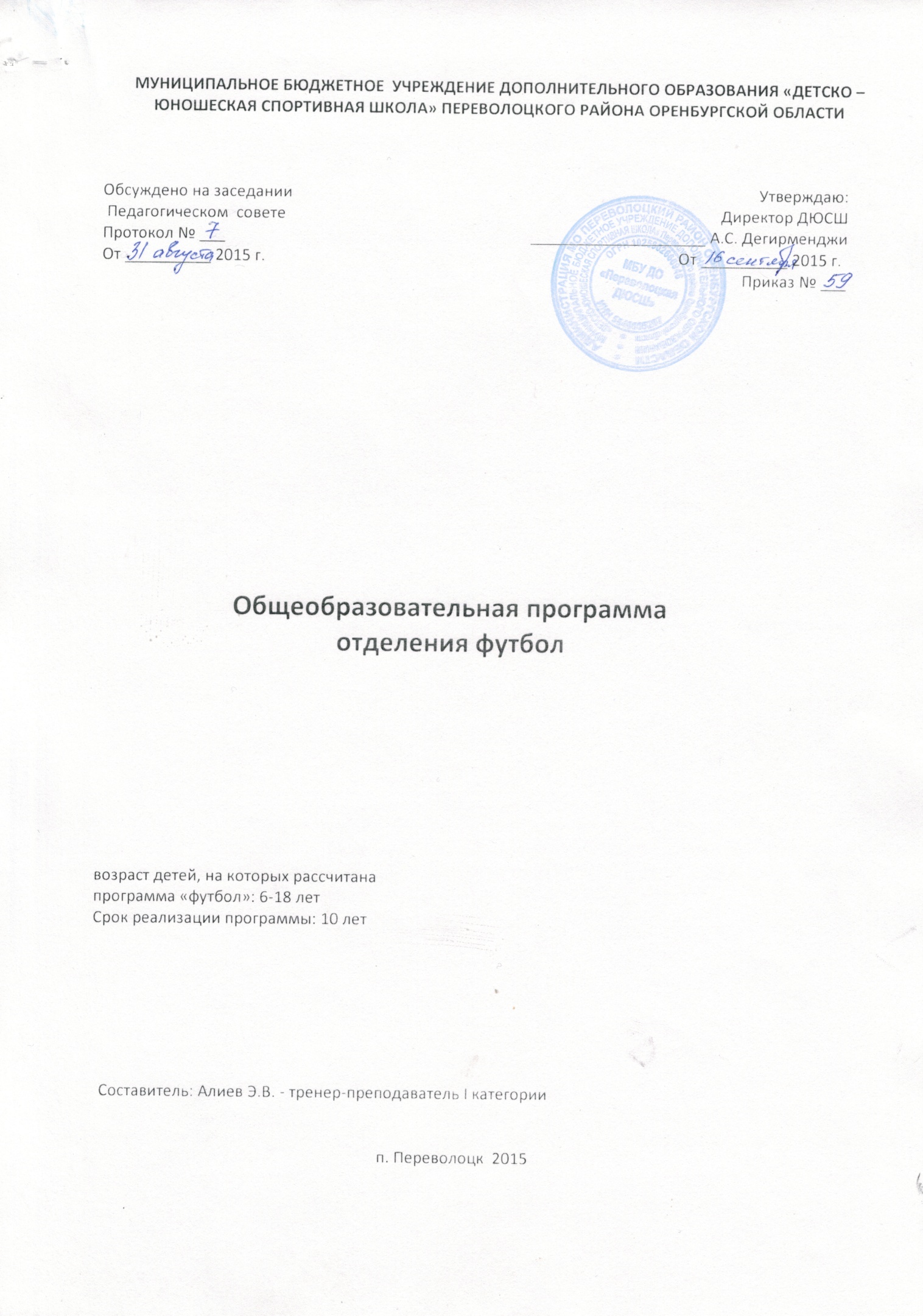 Футбол –  самый массовый, самый зрелищный, самый игровой из всехигровых видов спорта. Футбол можно использовать в общеобразовательной школе, как частьпрограммы по физической культуре, футбол преподаётся в спортивных школах и готовяттехнически, тактически грамотных игроков.     В футбол играют в командах мастеров, где футбол- это   профессия человека. Есть футбол мужской и женский, это говорит о том, что футбол интересен всем!      В футбол начинают играть дети с 6 лет и можно играть до зрелого возраста.Программа по своей направленности является физкультурно-спортивной и по содержанию отличается от примерных и типовых программ тем, что на этапе отбора детей формируются спортивно-оздоровительные группы, где дети занимаются обще развивающими, беговыми упражнениями, изучают приёмы владения мячом и элементы футбольной игры.    В группы  начальной подготовки зачисляются дети, которые показали определённые успехи в обучении в спортивно-оздоровительных группах. На этапе начальной подготовке ещё раз проводится отбор талантливых детей показавших успехи в обучении, в группы учебно-тренировочного этапа для многолетней спортивной тренировки.В этой программе отсутствует этап спортивного совершенствования, и высшего спортивногомастерства, для этого в спортивной школе нет достаточной материально-технической базы, а также всоответствии с Уставом учреждения обучение в спортивной школе ведётся с 6 до 18 лет.Талантливые учащиеся по достижении 18 лет передаются для дальнейшего совершенствованияспортивного мастерства в училища Олимпийского резерва.Цель программы - обеспечить всестороннюю физическую подготовку ребёнка, отбор спортивно одарённых детей для подготовки футболистов высокого класса, привитие ценностей здорового образа жизниАктуальность и новизна программы: Программа помогает адаптировать учебный процесс киндивидуальным особенностям ребёнка, создать условия для максимального раскрытия творческогопотенциала тренера-преподавателя, комфортных условий для развития и формированияталантливого ребёнка.Успешность обучению футболу детей прежде всего обусловлена адекватностью программыобучения, средств и методов, которые использует преподаватель, возрастным и индивидуальнымособенностям ребёнка. Возрастные, половые и индивидуальные различия ребёнка являютсяважнейшими причинами, которые определяют эффективность освоения отдельных элементов иприёмов техники футбола.Данная дополнительная образовательная программа включает в себя три этапа подготовкиспортсмена:· Спортивно-оздоровительный этап обучения ( 6-8 лет)· Этап начальной подготовки(9-11 лет)· Учебно-тренировочный этап обучения (12-18 лет)Каждый этап подготовки может быть отдельно взятой программой обучения футболу, а все трираздела - комплексной программой обучения футболу, направленной на достижение высокихспортивных результатов в данном виде спорта.Задачи программы:o Создание условий для развития личности ребёнка;o Развитие мотивации юного футболиста к познанию и творчеству;o Обеспечение эмоционального благополучия ребёнка и подростка;o Приобщение обучающихся к достижениям мировой культуры, российским традициям,национальным особенностям региона;o Укрепление психического и физического здоровья;o Создание условий для профессионального самоопределения и творческой самореализацииюного спортсмена;o Просмотр талантливых детей в юношески сборные команды региона.Формы и режим занятий:Методы организации и проведения образовательного процесса:Словесные методы:o Описаниеo Объяснениеo Рассказo Разборo Указаниеo Команды и распоряженияo ПодсчётНаглядные методы:o Показ упражнений и техники футбольных приёмовo Использование учебных наглядных пособийo Видиофильмы, DVD, слайдыo ЖестикуляцииПрактические методыo Метод упражненийo Метод разучивания по частямo Метод разучивания в целомo Соревновательный методo Игровой методo Непосредственная помощь тренера-преподавателя.Основные средства обучения:o Упражнения для изучения техники, тактики футбола и совершенствование в нейo Общефизические упражненияo Специальные физические упражненияo Игровая практика.Упражнения каждой группы отличаются по специфике воздействия и в результате этогоприменения для решения конкретных задач каждого очередного этапа обучения.Соотношение упражнений каждой группы на разных этапах обучения различно и зависит от стоящих  на данном этапе задач.           Поскольку к средствам физического воспитания помимо физическихупражнений относятся естественные силы природы, гигиенические факторы, то выполнениефизических упражнений в процессе обучения футболу неотделимо от комплексного гигиенического  воздействия на занимающихся условий «открытого воздуха» и естественных сил природы.    Таким  образом, футбол по остроте биологического воздействия на организм обучающегося является   уникальным видом физических упражнений.     Возраст детей, участвующих в реализации данной дополнительной образовательной программы:Спортивно-оздоровительный этап обучения- 6-7 лет;Этап начальной подготовки- 8-10 лет;Учебно-тренировочный этап обучения- 11-18 лет.Формы подведения итогов реализации дополнительной образовательной программы:o Тестированиеo Контрольно-переводные нормативы по этапам подготовкиo Соревнования.           Успешная подготовка футболиста высокой квалификации возможна только при условиитесной преемственности каждого этапа обучения спортсмена.             В итоге каждого этапа тренировки проводится отбор, задачей которого является оценкауровня развития тех сторон физической и специальной подготовленности, на совершенствованиекоторых был направлен учебно-тренировочный процесс на этом этапе, а также прогнозированиеуспеха на следующем этапе многолетней тренировки.УЧЕБНЫЙ ПЛАН ОТДЕЛЕНИЯ ФУТБОЛАСОДЕРЖАНИЕДОПОЛНИТЕЛЬНОЙ ОБРАЗОВАТЕЛЬНОЙ ПРОГРАММЫ ПО ФУТБОЛУТеоретическая подготовка.Тема 1. Физическая культура и спорт в России.Спорт в России. Массовый народный характер спорта. Единая спортивна классификация и её    значение. Разрядные нормы и требования по футболу. Международные связи Российскихспортсменов. Олимпийские игры. Российские спортсмены на Олимпийских играх.Тема 2. Развитие футбола в России и за рубежом.Развитие футбола в России. Значение и место футбола в системе физического воспитания.Российские соревнования по футболу: Чемпионаты и Кубки России. Современный футбол и пути его   дальнейшего развития. Российский футбольный союз, ФИФА, УЕФА, лучшие Российские команды, тренеры, игроки.Тема 3. Сведения о строении и функциях организма человека.Опорно-двигательный аппарат. Ведущая роль центральной нервной системы в деятельности организма. Влияние физических упражнений на организм ребёнка. Влияние физических упражнений  на дыхательную систему, кровообращение, укрепление здоровья. Развитие физических способностей и достижение высоких спортивных результатов.Тема 4. Гигиенические знания и навыки. Закаливание. Режим дня и питание спортсмена.Гигиена. Личная гигиена, уход за кожей головы, тела, ног. Гигиена полости рта.Гигиеническое значение водных процедур (умывание, душ, баня, купание). Гигиена сна. Режим дня   и гигиена юного футболиста. Закаливание, роль закаливания для повышения работоспособности  организма. Использование естественных сил природы (солнце, воздух и вода )для закаливания.Тема 5. Врачебный контроль и самоконтроль. Оказание первой медицинской помощи.Врачебный контроль при занятиях футболом. Значение и содержание самоконтроля.Объективные данные самоконтроля: вес, рост, спирометрия, кровяное давление. Субъективныеданные: самочувствие, сон, настроение, работоспособность.Тема 6. Физиологические основы спортивной тренировки.Мышечная деятельность. Тренировка как процесс формирования двигательных навыков.Утомление и причины. Нагрузка и отдых. Восстановление физиологических функций.Тема 7.Общая и специальная физическая подготовка (ОФП и СФП).Значение ОФП – важного фактора укрепления здоровья и повышения функциональныхспособностей организма. Краткая характеристика средств и методов ОФП и СФП. Утренняя зарядка,  разминка перед тренировкой и игрой.Тема8. Техническая подготовка.Понятия спортивной техники. Классификация и терминология технических приёмов. Техника   владения мячом- основы спортивного мастерства футболиста.Тема 9.Тактическая подготовка.Понятие о стратегии, системе, тактике и стиле игры. Тактические варианты игры. Тактикаотдельных линий и игроков команды (вратаря, защитников, полузащитников, нападающих).Перспективы развития тактики игры. Тактика игры в нападении (атакующие комбинации флангом и  центром). Тактика игры в защите (зонная, персональная опека, комбинированная оборона).Тема 10. Планирование спортивной тренировки.Роль и значение планирования как основы управления процессом тренировки. Периодизация  тренировочного процесса. Сроки, задачи и средства тренировочных этапов и периодов. Дневник  спортсмена.Тема 11. Правила игры. Организация и проведение соревнований.Разбор правил игры. Права и обязанности игроков, роль капитана. Обязанности судей,способы судейства. Замечания, предупреждения, удаления игроков с поля. Система розыгрыша:круговая, в выбыванием, смешанная. Положение о соревнованиях. Заявки, их форма и оформление,  представление заявок. Назначение судей.Тема 12. Место занятий, оборудование и инвентарь.Футбольное поле для проведения занятий и тренировок, требования к его состоянию.Тренировочный городок. Подсобное оборудование: щиты, стойки для обводки, кольца-мишени и их  применение.Общая физическая подготовка1. Упражнения для развития силы:o Силы мышц рукo Силы мышц ногo Силы мышц туловища (брюшного пресса, спины)o Развитие силовой выносливости2.Упражнения для развития быстроты:o ОРУ для развития быстротыo Упражнения для разгибателей туловищаo Упражнения для разгибателей ногo Упражнения общего воздействия3. Упражнения для развития гибкости:o Гибкости плечевого суставаo Гибкости спиныo Гибкости ног (тазобедренный ,коленный, голеностопный суставы)4. Упражнения для развития ловкости:Главным условием развития ловкости является приобретение большого запаса двигательныхнавыков и умений.5. Упражнения с предметомo С набивными мячамиo Упражнения с гантелями и штангами6. Акробатические упражненияo Кувыркиo Перекаты, переворотыo Упражнения на батуте7. Беговые упражненияo Бег (30,60,100,400,500, 800м)o Бег (6 минут, 12 минут)8. Спортивные игрыo Баскетболo Волейболo Ручной мяч9. Подвижные игры и эстафеты.Специальная физическая подготовкаo Упражнения для развития быстроты;o Упражнения для развития скоростно-силовых качеств;o Упражнения для вратарей;o Упражнения для развития специальной выносливости;o Упражнения для развития ловкости;4. Техническая и тактическая подготовкаo Техника передвижений;o Удары по мячу ногой;o Удары по мячу головой;o Остановка мяча;o Ведение мяча;o Обманные движения (финты);o Отбор мяча;o Вбрасывание мяча из-за боковой линии;o Техника игры вратаря;1. Тактика нападения:o Индивидуальные действия без мяча;o Индивидуальные действия с мячом;o Групповые действия;2. Тактика защиты:o Индивидуальные действия;o Групповые действия;o Тактика вратаря;o Ведение учебных игр по избранной тактической системе.Контрольные испытанияКОНТРОЛЬНО-ПЕРЕВОДНЫЕ НОРМАТИВЫ ПО ОФП,СФП, ТЕХНИЧЕСКОЙ ПОДГОТОВКЕУЧАЩИХСЯ ОТДЕЛЕНИЯ ФУТБОЛА  ( приложение №1) Тестирование по учебным контрольным нормативам проводится в форме соревнований два раза вгод в октябре, апреле-мае каждого учебного года (весеннее, осеннее тестирование).Календарь спортивно-массовых мероприятий                                           6 . Инструктаж и судейская практикаУчащиеся учебно-тренировочных групп 3, 4, 5 годов обучения регулярно привлекаются вкачестве тренеров для проведения учебно-тренировочных занятий в группах начальной подготовкиДля проведения разминки, занятий по физической подготовке. Учащиеся учебно-тренировочныхгрупп должны хорошо знать правила соревнований и требования к выполнению техническихэлементов. Систематически привлекаться к судейству товарищеских игр, городских, областныхсоревнований в качестве помощника судьи. По окончании обучения в спортивной школе активным  судьям присвоить звание «Юный спортивный судья».                                       7.Восстановительные мероприятия и медицинское обслуживаниеОбучающиеся групп спортивно-оздоровительного этапа обучения представляют в учебнуючасть спортивной школы медицинские справки в которых значится: «ребёнок здоров».Обучающиеся групп начальной подготовки и учебно-тренировочного этапов обучения проходятежегодно 2 раза в год в районной больнице.  Одним из важнейших условий интенсификации тренировочного процесса и дальнейшего  повышения спортивной работоспособности является широкое и систематическое использование  восстановительных средств. Вместе с тем утомление в трудовой и спортивной деятельности нельзя  рассматривать как всегда вредное и нежелательное явление. Оно является важнейшей предпосылкой  роста работоспособности. Постоянное чередование утомления и восстановления составляет  физиологическую основу повышения работоспособности спортсмена.Восстановление спортивной работоспособности - неотъемлемая часть тренировочногопроцесса, не менее важная, чем сама спортивная тренировка. В настоящее время всё многообразие  средств и методов восстановительных мероприятий можно разделить на три группы:1. Педагогические средства восстановления:o Варьирование интервалов отдыха между выполнением отдельных заданий, соревнованийo Варьирование планирования нагрузок в рамках отдельного занятия, недельного, месячного,годового цикловo Использование различных сочетаний упражнений активного отдыха и тренировокo Переключение с одних упражнений на другиеo Рациональная организация всего режима дня в целом.2. Психологические средства восстановления:o Аутогенная тренировкаo Психорегулирующая тренировкаo Применение мышечной релаксацииo Разнообразные виды досугаo Просмотр кинофильмов, прослушивание музыки3. Медико-биологические средства восстановления:o Рациональное питаниеo Витаминизацияo Разнообразные виды массажаo Разнообразные виды гидропроцедурo Физиотерапияo Ультрафиолетовое облучениеНормативы режима учебно-тренировочного процесса обучения,этапы подготовки занимающихся и наполняемость учебных групп.Вид спорта- футбол.ПРОГРАММНЫЙ МАТЕРИАЛДЛЯ УЧАЩИХСЯ СПОРТИВНО-ОЗДОРОВИТЕЛЬНОГО ЭТАПА ОБУЧЕНИЯДля детей 6-8 летНа спортивно-оздоровительном этапе обучения основными задачами являются:o Привлечение к систематическим занятиям футболом максимально возможное количестводетей;o Повысить уровень физической подготовленности ребёнка;o Научить элементарным приёмам работы с мячом;o Научить простым правилам игры в футбол;Учебно-тематический план на годПРОГРАММНЫЙ МАТЕРИАЛДЛЯ УЧАЩИХСЯ ГРУПП НАЧАЛЬНОЙ ПОДГОТОВКА 1,2,3 ГОДОВ ОБУЧЕНИЯ(для детей 9-11 лет)В период начальной подготовки образовательный процесс необходимо строить попринципу «от простого к сложному», то есть сначала разучивать отдельные элементы двигательных   действий (учить «буквы»), а потом складывать из них игровые приёмы и комбинации («слова»   и «фразы»). В игровых упражнениях юные футболисты должны уметь быстро и тактически  целесообразно перестраивать свои двигательные действия в зависимости от изменяющихся условийв игре.Задачи этапа начальной подготовки:o Формирование положительной мотивации юных спортсменов к занятиям футболом;o Повысить общую координацию движений;o Расширить объём двигательных умений и навыков юных футболистов;o Повысить скоростно-силовые возможности юных футболистов.Учебно-тематический план на годПРОГРАММНЫЙ МАТЕРИАЛДЛЯ УЧЕБНО-ТРЕНИРОВОЧНЫХ ГРУПП(12-18 лет)В период учебно-тренировочного этапа обучения образовательный процесс строится по путирасширения приобретённых на этапе начальной подготовки умений и навыков, большое внимание  следует уделить «амплуа» игроков и специализации их в этом направлении, отдельно работать с вратарями, подбирая для них упражнения для совершенствования техники, тактики, быстроты,  реакции, и двигательного диапазона.Задачи учебно-тренировочного этапа обучения:o Овладеть техническими приёмами, которые наиболее часто и эффективно применяются вигре;o Обучить индивидуальной и командной тактике игры в футбол;o Существенно развить скоростно-силовые качества, быстроту, ловкость;o Развивать специальные функции организма (аэробные, анаэробные, смешанные)o Расширить игровую и соревновательную практику;o Подготовка спортивного резерва для сборных команд города, области, региона;o Подготовка «Юных судей»;o Профориентация выпускников спортивной школы.Учебно-тематический план на годУчастие в летней спортивно-оздоровительной компании:o Городской спортивно-оздоровительный лагерь (июнь);o Выездной спортивно-оздоровительный лагерь (июль, август).Воспитательная работаИмеется ряд причин, обязывающих тренера серьёзно и целенаправленно заниматьсявоспитательной работой. Воспитание является обязанностью человека, избравшего педагогическую профессию-профессию тренера. Тренер полностью в ответе за будущее своих воспитанников. Огромнапритягательная сила спорта. Молодые люди способны увлечься этой деятельностью настолько, что она на некоторое время может заслонить от них остальные стороны жизни- учёбу, подготовку к   труду, обязанности перед близкими. В этих условиях авторитет тренера необычайно высок ивыходит далеко за рамки спортивной деятельности, распространяясь на самый широкий кругвопросов.Спортивная деятельность обладает очень большими воспитательными возможностями. Онамоделирует в игровом, а значит в несколько условном виде самые сложные жизненные ситуации и  поэтому содержит в себе в потенциальном виде возможность решения любых воспитательных задач.   Как показывает спортивная практика, с первых дней в работе с новичками тренер долженсерьёзное внимание уделять вопросам нравственного воспитания.Сущность и структура воспитательного процесса.Воспитание является процессом целенаправленным, планомерным, систематическим инепрерывно осуществляемым для всестороннего развития личности юных спортсменов. Этотпроцесс должен строится на чёткой профессиональной основе.Компоненты воспитательной работы:-цель воспитания и конкретные воспитательные задачи, обеспечивающие достижение цели;-знание и учёт возрастных и индивидуальных особенностей воспитанников;-владение всеми методами воспитания и широким арсеналом методических приёмов;-выбор места и средства педагогического воздействия, организационных форм и характера общения.Задачи и содержание воспитательной работы.Воспитательная работа с юными футболистами подчинена в целом общей конечной цели:воспитанию гармонично развитого человека, активной и сознательной личности, обладающейдуховным богатством, моральной чистотой и физическим совершенством.Достижение любой воспитательной цели, как правило связано с решением трёх тесносвязанных задач:- формирование нравственного сознания;- формирование поведения: умений, навыков, привычек нравственного и дисциплинированногоповедения, соответствующих черт характера;- формирование личностных качеств: волевых(смелости, настойчивости, решительности),нравственных (честности, доброжелательности, скромности), трудовых (трудолюбия,добросовестности, исполнительности);Эти задачи коротко могут быть выражены следующим образом: чтобы достичь поставленнойвоспитательной цели, тренер должен добиться, чтобы воспитанник знал, умел, хотел и мог поступатьдолжным образом.Основные принципы характеризующие условия, в которых должен протекать воспитательныйпроцесс:- связь воспитания с реальной жизнью и трудом;- воспитание в коллективе;- единство требований и воспитательных воздействий со стороны всех взрослых, контактирующих с   ребёнком;- сочетание требовательности с уважением к личности воспитанника;-учёт индивидуальных особенностей каждого;- систематичность и непрерывность воспитательного процесса;- единство слова и дела в жизни спортивной группы;- сплочённость коллектива, его ориентацию на спортивные и нравственные идеалы.Методы и формы воспитательной работы.Методы воспитания выполняют роль инструментов, с помощью которых решают всевозникающие задачи. Сознание юных спортсменов формируется через указание и разъяснениеправил поведения на тренировке, во время игры, норм спортивной этики. Большое воспитательное  значение имеет личный пример тренера.Основной в работе тренера является группа методов воспитания, обеспечивающаяорганизацию деятельности юных футболистов, формирования их поведения:1. Организация чёткого контроля за выполнением предъявляемых к группе требованийдисциплинарного и поведенческого характера.2. Организационная чёткость учебно-тренировочного занятия, обеспечивающего формированиедобросовестности и трудолюбия, и включение футболистов в систему взаимопомощи ивзаимооценки при выполнении учебных заданий.3. Общественные поручения. Достаточно важными для группы и освобождающими тренера отрутинных обязанностей могут стать следующие поручения:- общее руководство группой (капитан команды);- контроль за готовностью мест занятий, расстановка и уборка инвентаря;- проверка личной гигиены и экипировки;- новости из жизни спорта и футбола в частности;- разбор нарушений дисциплины, спортивной этики, конфликтов в группе;- культурно-массовая работа- экскурсии, походы, вечера отдыха, чествование победителей;- ведение личных карточек с учётом спортивных достижений и результатов.Формы организации воспитательной работы в спортивной школе носят как групповой, так ииндивидуальный характер, воспитание как учебно-тренировочном занятии, так и в моменты досуга и   отдыха. Тренер должен побуждать ученика к самоанализу поступков, раскаянию в содеянных  безнравственных поступках, стремлении к воспитанию эстетического вкуса и нравственногоповедения и здорового образа жизни не только в период активных занятий, а главное по окончании  спортивной карьеры.В воспитательной деятельности тренер должен привлекать родителей своих учеников,помогать выработать режим дня ребёнка, здоровое своевременное питание. У родителей и тренеров   должно быть единство целей и оценок поступков ребёнка, а главное правильная реакция на оценку    этих поступков. Необходим контакт с общеобразовательным учебным заведением, где чётко должны    понимать важность занятий в спортивной школе, радоваться успехам своих учащихся и выступать   помощниками в возможности ребёнка и учиться, и полноценно тренироваться, достигая наивысших    результатов в избранном виде спорта.Летняя спортивно-оздоровительная работа.В летний период для учащихся футболистов спортивной школы проводятся спортивно-  оздоровительные лагеря:- городской спортивно-оздоровительный лагерь (июнь ), где основной задачей является повышениеобщей физической подготовленности футболистов (кроссы, силовые упражнения, упражнения нагибкость), применение других видов спорта(баскетбола, ручного мяча, бадминтона, волейбола,дартца, плавания), качественное увеличение игровой практики на естественном поле.- выездной спортивно-оздоровительный лагерь (июль или август), где решаются как спортивныезадачи, так и задачи воспитательного характера. В лагере при помощи средств из других видовспорта(гимнастики, акробатики, ручного мяча, баскетбола, лёгкой атлетики) решаются задачи общейи специальной физической подготовленности спортсмена, а также плавание в открытых водоёмах,помогает футболистам в нестандартной обстановке совершенствовать технику, развивать общую испециальною выносливость, тем самым подготавливая организм спортсмена к физическимнагрузкам игрового сезона.МЕТОДИЧЕСКОЕ И МАТЕРИАЛЬНО-ТЕХНИЧЕСКОЕ ОБЕСПЕЧЕНИЕОБРАЗОВАТЕЛЬНОЙ ПРОГРАММЫo Типовая программа;o Примерная программа;o Спортивный зал 36х18м;o Тренажёрный зал;o Открытое плоскостное сооружение для футбола с искусственным покрытием;o Типовое футбольное поле с естественным покрытием;o Комплект индивидуальной экипировки футболиста (спортивная форма соревновательная)o Комплект футбольных накидок (для товарищеских игр);o Комплект футбольных мячей (на команду);o Переносные футбольные ворота;o Воротные сетки;o Набивные мячи;o Скакалки;o Штанга с разновесами;o Компрессор для накачки мячей;o Стойки и «пирамиды» для обводки;o Гимнастические маты;o Арки для отработки точности передач;o Видиоматериалы о технических приёмах в футболе;o DVD-диск о тактике защиты и нападения;o Раздаточный материал для родителей: А) Экипировка футболиста. Б) Правила поведения ибезопасности при проведении учебно-тренировочных занятий по футболу. В) спортивныйинвентарь и оборудование в футболе. Г) Спортивная экипировка и одежда в спортивно-оздоровительном лагере.o Правила соревнований по футболу.ЛИТЕРАТУРА1. Алабин В.Г., Алабин А.В., Бизин В.П. Многолетняя тренировка юных спортсменов.-Х.:Основа, 1993.2. Лях В.И. Тесты в физическом воспитании школьников. М.: Акт, -1998.3. Программа и методические рекомендации для учебно-тренировочной работы в спортивныхшколах. Госкомспорт, Олимпийский Комитет России, РФС М.: 1996.4. Системы подготовки спортивного резерва / под общ.ред.Никитушкина В.Г.- М.: Квант-С,1994.5. Рогальский Н., Дегель Э.Г. Футбол для юношей. Пер с немецкого М.: ФиС, 1971.6. Футбол. Учебник для физкультурных интернатов./ под ред.Казакова П.Н. М.: ФиС, 1978.7. Чанади А. Футбол. Техника. пер. с венгерского Помивктова В.М. М.: ФиС. 1978.8. Чанади А. Футбол. Стратегия. Пер.с венгерского Гербст Ю. М.: ФиС, 1981.9. Чанади А. Футбол. Тренировка. Пер.с венгерского. М.: ФиС, 1985.10. Хеддерготт К.Х. Новая футбольная школа. Пер.с немецкого Милютина В.П. М.: ФиС, 1976.11. www.football.kulichki.net12. www.soccer.ruлитература для учащихся:1. Чанади А. Футбол. Техника. пер. с венгерского Помивктова В.М. М.: ФиС. 1978.2. Чанади А. Футбол. Стратегия. Пер.с венгерского Гербст Ю. М.: ФиС, 1981.3. Чанади А. Футбол. Тренировка. Пер.с венгерского. М.: ФиС, 1985.урочнаяурочнаянеурочнаяСпортивно-оздоровительный этап обученияСпортивно-оздоровительный этап обученияСпортивно-оздоровительный этап обучения1.Групповое занятие2.Итоговое тестирование1.Групповое занятие2.Итоговое тестирование1.Соревнования2. Просмотр соревнований3.Домашнее задание4.Самостоятельные занятияЭтап начальной подготовкиЭтап начальной подготовкиЭтап начальной подготовки1.Групповое занятие2. Итоговое тестирование3.Теоретические занятия4. Товарищеские игры1.Соревнование2.Домашнее задание3.Сспортивно-оздоровительныйлагерь4.Спартакиада5.Поход1.Соревнование2.Домашнее задание3.Сспортивно-оздоровительныйлагерь4.Спартакиада5.ПоходУчебно-тренировочный этап обученияУчебно-тренировочный этап обученияУчебно-тренировочный этап обучения1.Учебные занятияo Групповыеo Индивидуальные2.Тестирование3.Реабилитационные и восстановительныемероприятия4.Теоретические занятия5. Товарищеские игры1.Соревнования2.Спортивно-оздоровительныйлагерь3.Выездной спортивно-оздоровительный лагерь4.Домашнее задание5.Просмотр соревнований6.Судейская практика1.Соревнования2.Спортивно-оздоровительныйлагерь3.Выездной спортивно-оздоровительный лагерь4.Домашнее задание5.Просмотр соревнований6.Судейская практикаПрограммныйматериалСпортивно-оздоровительныйэтапНП1 годаНП2 годаНП3 годаУТГ1 годаУТГ2 годаУТГ3 годаУТГ4 годаТеоретическаяподготовка88121220254045Общаяфизическаяподготовка5252757595120125136Специальнаяфизическая34344545576790105Техническаяподготовка145145222222295340375435Тактическаяподготовка3232484860748092Контрольныеиспытания666612121214Учебные итренировочныеигры,инструкторская исудейскаяпрактика2525353545506064Контрольныеигры исоревнования1010252540404045ВСЕГО ЧАСОВ312312468468624728832936Этапы подготовкиГод обученияПродолжительностьобразовательногопроцессаРежимтренировочнойработы с группамиНаполняемость вучебных группах(чел.)Спортивно-оздоровительныйВесь период11 лет6 часов 18-20Начальнойподготовки1 год обучения1 год6 часов18-20Начальнойподготовки2 год обучения1 год9 часов18Начальнойподготовки3 год обучения1 год9 часов18Учебно-тренировочный1год обучения1 год12 часов14-18Учебно-тренировочный2 год обучения1 год14 часов14-18Учебно-тренировочный3 год обучения1 год16 часов11-16Учебно-тренировочный4 год обучения1 год18 часов11-16Учебно-тренировочный5 год обучения1 год20 часов11-16№ п/пПрограммный материалКол-во часов1Теоретическая подготовка:тема1, 2, 4,11622. Общая физическая подготовка:1. Упражнения для развития силы:o Силы мышц рукo Силы мышц ногo Силы мышц туловища (брюшного пресса, спины)2.Упражнения для развития быстроты:o ОРУ для развития быстротыo Упражнения общего воздействия3. Упражнения для развития гибкости:o Гибкости ног ( тазобедренный ,коленный, голеностопныйсуставы)4. Упражнения для развития ловкости:Главным условием развития ловкости является приобретениебольшого запаса двигательных навыков и умений.5. Акробатические упражненияo Кувыркиo Перекаты, перевороты6. Беговые упражненияo Бег (30,60,100)7. Подвижные игры и эстафеты.443Специальная физическая подготовка:o Упражнения для развития быстроты;o Упражнения для вратарей;o Упражнения для развития ловкости;3044. Техническая подготовка:o Техника передвижений;o Удары по мячу ногой;o Удары по мячу головой;o Остановка мяча;o Ведение мяча;o Обманные движения (финты);o Отбор мяча;o Вбрасывание мяча из-за боковой линии;o Техника игры вратаря;12055. Тактическая подготовка:Тактика нападения:o Индивидуальные действия без мяча;o Индивидуальные действия с мячом;2. Тактика защиты:o Индивидуальные действия ;o Групповые действия;266Контрольные испытания:-тестирование по учебным контрольным нормативам (осеннее,весеннее тестирование).67Товарищеские игры108Контрольные игры10ВСЕГО ЧАСОВ252№ п/пПрограммный материалНП-1НП-2НП-31Теоретическая подготовка: тема 1,2,7,8,9,11,128121222. Общая физическая подготовка:1. Упражнения для развития силы:o Силы мышц рукo Силы мышц ногo Силы мышц туловища (брюшного пресса,спины)2.Упражнения для развития быстроты:o ОРУ для развития быстротыo Упражнения для разгибателей туловищаo Упражнения для разгибателей ногo Упражнения общего воздействия3. Упражнения для развития гибкости:o Гибкости плечевого суставаo Гибкости спиныo Гибкости ног ( тазобедренный ,коленный,голеностопный суставы)4. Упражнения для развития ловкости:Главным условием развития ловкости являетсяприобретение большого запаса двигательных навыкови умений.5. Упражнения с предметомo С набивными мячами6. Акробатические упражненияo Кувыркиo Перекаты, перевороты7. Беговые упражненияo Бег (30,60,100,400,500, 800м)o Бег (6 минут)8. Спортивные игрыo Баскетболo Волейболo Ручной мяч9. Подвижные игры и эстафеты.5275453Специальная физическая подготовка:o Упражнения для развития быстроты;o Упражнения для развития скоростно-силовыхкачеств;o Упражнения для вратарей;o Упражнения для развития специальнойвыносливости;o Упражнения для развития ловкости;3445454Техническая подготовка:o Техника передвижений;130 198 19815o Удары по мячу ногой;o Удары по мячу головой;o Остановка мяча;o Ведение мяча;o Обманные движения (финты);o Отбор мяча;o Вбрасывание мяча из-за боковой линии;o Техника игры вратаря;145222225Тактическая подготовка:1. Тактика нападения:o Индивидуальные действия без мяча;o Индивидуальные действия с мячом;o Групповые действия;2. Тактика защиты:o Индивидуальные действия ;o Групповые действия;o Тактика вратаря;o Ведение учебных игр по избранной тактическойсистеме.3248486Контрольные испытания:(контрольно-переводные нормативы поОФП,СФП,ТТП- осеннее, весеннее тестирование)6667Учебные и тренировочные игры2535358 Контрольные игры и соревнования:Внутришкольного, городского, областного ранга102525ВСЕГО ЧАСОВ:312468468№Программный материалУТГ-1УТГ-2УТГ-3УТГ-41Теоретическая подготовка: тема1,2,3,4,5,6,7,8,9,10,11,12202540452. Общая физическая подготовка:1. Упражнения для развития силы:o Силы мышц рукo Силы мышц ногo Силы мышц туловища(брюшного пресса, спины)o Развитие силовой выносливости2.Упражнения для развития быстроты:o ОРУ для развития быстротыo Упражнения для разгибателейтуловищаo Упражнения для разгибателейногo Упражнения общеговоздействия3. Упражнения для развития гибкости:o Гибкости плечевого суставаo Гибкости спиныo Гибкости ног( тазобедренный ,коленный,голеностопный суставы)4. Упражнения для развития ловкости:Главным условием развития ловкостиявляется приобретение большогозапаса двигательных навыков иумений.5. Упражнения с предметомo С набивными мячамиo Упражнения с гантелями иштангами6. Акробатические упражненияo Кувыркиo Перекаты, переворотыo Упражнения на батуте7. Беговые упражненияo Бег (30,60,100,400,500, 800м)o Бег (6 минут, 12 минут)8. Спортивные игрыo Баскетболo Волейболo Ручной мяч9. Подвижные игры и эстафеты.951201251363Специальная физическая подготовка:o Упражнения для развитиябыстроты;o Упражнения для развитияскоростно-силовых качеств;o Упражнения для вратарей;o Упражнения для развитияспециальной выносливости;o Упражнения для развитияловкости;5767901054Техническая подготовка:o Техника передвижений;o Удары по мячу ногой;o Удары по мячу головой;o Остановка мяча;o Ведение мяча;o Обманные движения (финты);o Отбор мяча;o Вбрасывание мяча из-забоковой линии;o Техника игры вратаря;2953403754355Тактическая подготовка:1. Тактика нападения:o Индивидуальные действия безмяча;o Индивидуальные действия смячом;o Групповые действия;2. Тактика защиты:o Индивидуальные действия ;o Групповые действия;o Тактика вратаря;o Ведение учебных игр поизбранной тактическойсистеме.607480926Контрольные испытания:Контрольно-переводные нормативы поОФП, СФП, ТТП осеннее, весеннеетестирование121212147Учебные и тренировочные игры,инструкторская и судейская практика455060648. Контрольные игры и соревнования(в соответствии с календарёмспортивно-массовых мероприятий)40404045ВСЕГО ЧАСОВ624728832936